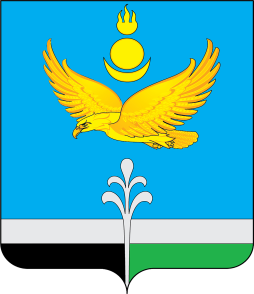 РОССИЙСКАЯ ФЕДЕРАЦИЯ
ИРКУТСКАЯ ОБЛАСТЬ
НУКУТСКИЙ РАЙОНАДМИНИСТРАЦИЯМУНИЦИПАЛЬНОГО ОБРАЗОВАНИЯ «НУКУТСКИЙ РАЙОН»

РАСПОРЯЖЕНИЕ22 декабря 2023                                            № 362                                     п. НовонукутскийО признании несостоявшимся открытого конкурса на право получения свидетельства об осуществлении перевозок по муниципальному маршруту регулярных перевозок на территории муниципального образования«Нукутский район» согласно конкурсной документации № 7В соответствии с Федеральным законом от 06.10.2003 № 131-ФЗ «Об общих принципах организации местного самоуправления в Российской Федерации», Федеральным законом от 13.07.2015 № 220-ФЗ «Об организации регулярных перевозок пассажиров и багажа автомобильным транспортом и городским наземным электрическим транспортом в Российской Федерации и о внесении изменений в отдельные законодательные акты Российской Федерации», Законом Иркутской области от 28.12.2015 № 145-ОЗ «Об  отдельных  вопросах  организации  регулярных  перевозок  пассажиров  и багажа  автомобильным  транспортом  и  городским  наземным  электрическим транспортом в Иркутской области», руководствуясь статьей 35 Устава муниципального образования «Нукутский район»:1. В виду отсутствия заявок, признать несостоявшимся открытый конкурс на право получения свидетельства об осуществлении перевозок по муниципальному маршруту регулярных перевозок на территории муниципального образования «Нукутский район» по следующим лотам конкурсной документации № 7:1.1. Лот № 1: маршрут с. Алтарик-п.Новонукутский;1.2. Лот № 2: маршрут п. Новонукутский – д. Новоселова;1.3. Лот № 3: маршрут д. Зунгар – п. Новонукутский;1.4. Лот № 4: маршрут п. Новонукутский  - д. Татхал-Онгой - с. Заречный;1.5. Лот № 5: маршрут с. Хадахан – п. Новонукутский;1.6. Лот № 6: маршрут с. Первомайское – п. Новонукутский.Информацию об итогах проведения конкурса разместить на официальном сайте муниципального образования «Нукутский район».Контроль за исполнением настоящего распоряжения возложить на первого заместителя мэра муниципального образования «Нукутский район» С.В. Андрианова.       Мэр                                                                                                                А.М. ПлатохоновЛИСТсогласования проекта распоряженияАдминистрации МО «Нукутский район»Проект постановления:О признании несостоявшимся открытого конкурса на право получения свидетельства об осуществлении перевозок по муниципальному маршруту регулярных перевозок на территории муниципального образования«Нукутский район» согласно конкурсной документации № 7_____________________________________________________________________________Исполнил: Отдел по архитектуре, строительству и ЖКХ Администрации муниципального образования «Нукутский район»______________ Г.В. Бондаренко –  заместитель начальника отдела по                             архитектуре, строительству  и ЖКХ Администрации МО                             «Нукутский район»_____________________________________________________________________________Согласовано:______________ С.В. Андрианов – первый заместитель мэра                                          муниципального образования «Нукутский район»;______________ Н.А. Платонова  –  Заместитель мэра – начальник управления                              экономического развития и труда Администрации МО                              «Нукутский район» ______________                           – главный специалист-юрист юридического отдела                               КУМИ МО «Нукутский район»______________ Т.П. Александрова –  Вр.и.о начальника отдела по архитектуре,                                  строительству  и ЖКХ Администрации МО «Нукутский район»Копии направить:Управление экономического развития и трудаАдминистрации МО «Нукутский район» - 1 экз.Отдел по архитектуре, строительству и ЖКХАдминистрации МО «Нукутский район» - 1 экз.

